DAFTAR PUSTAKAAlhudhori, M., & Aldino, W. (2017). Pengaruh Kepemimpinan Dan Disiplin Terhadap Motivasi Kerja Serta Dampaknya Pada Kinerja Pegawai Rumah Sakit Umum Bersaudara Kabupaten Bungo. J-MAS (Jurnal Manajemen Dan Sains), 2(1), 23. https://doi.org/10.33087/jmas.v2i1.12Alwan, H. I., & Djastuti, I. (2018). Pengaruh Kompensasi Terhadap Kinerja Karyawan Dengan Kepuasan Kerja Sebagai Variabel Intervening. Diponegoro Journal Of Management, 7(4), 1.Asfar, A. H., & Anggraeni, R. (2020). Pengaruh Lingkungan Kerja Dan Disiplin Kerja Terhadap Kinerja Pegawai Melalui Motivasi Sebagai Variabel Intervening Pada Dinas Perhubungan Kabupaten Serang. Jurnal Bina Bangsa Ekonomika, 13(1), 17–29.Bahrum, S. P., & Sinaga, I. W. (2017). Pengaruh Kepemimpinan dan Motivasi Kerja Terhadap Kinerja Pegawai (Studi Pada Pegawai Lembaga Dewan Kawasan Perdagangan Bebas Pelabuhan Bebas Batam Bintan Karimun). Jurnal Akuntansi, Ekonomi, Dan Manajemen Bisnis, 3(2), 135–141.Ferdinand, A. (2019). Metode Penelitian Manajemen: Pedoman Penelitian untuk skripsi, Tesis dan Disertai Ilmu Manajemen. Universitas Diponegoro.Ghozali, I. (2017). Aplikasi Analysis Multivariate dengan Program SPSS. Universitas Diponegoro.Greenberg, J. (2019). Behavior In Organization. Prentice Hall.Hasdiah. (2018). Pengaruh Motivasi dan Budaya Kerja Terhadap Kinerja Pegawai di Kantor Sekretariat Daerah Kabupaten Enrekang. KNAPPPTMA Ke-8, 1–7.Heryenzus, H., & Laia, R. (2018). Pengaruh Kompensasi Dan Motivasi Terhadap Kinerja Karyawan Dengan Kepuasan Karyawan Sebagai Variabel Intervening Pada Pt Bank Negara Indonesia Cabang Batam. JIM UPB (Jurnal Ilmiah Manajemen Universitas Putera Batam), 6(2), 12–21. https://doi.org/10.33884/jimupb.v6i2.674Huda, S., & Abdullah, R. (2022). Pengaruh Kompetensi Dan Kepemimpinan Terhadap Kinerja Yang Di Mediasi Motivasi Kerja Karyawan Hotel Harper Yogyakarta. Jurnal Ilmiah Akomodasi Agung, 9(1), 21–30.Istiqomah, S. N., & Suhartini, S. (2017). Pengaruh disiplin kerja dan iklim komunikasi terhadap kinerja pegawai Dinas Perhubungan Kota Yogyakarta, dengan motivasi kerja sebagai variabel intervening. Jurnal Siasat Bisnis, 19(1), 89–97. https://doi.org/10.20885/jsb.vol19.iss1.art8Nugrahaningsih, H., & Julaela. (2017). Pengaruh Disiplin Kerja dan Lingkungan Kerja Terhadap Kinerja Karyawan dengan Kepuasan Kerja Sebagai Variabel Intervening pada PT Tempuran Mas. Jurnal Online Internasional & Nasional, 4(1), 61–76.Poniman, B., & Saryanti, E. (2017). Pengaruh Kedisiplinan, Budaya Organisasi dan Kompetensi Terhadap Motivasi dan Kinerja Karyawan Perusda “Pedaringan” Surakarta. Probank : Jurnal Ekonomi Dan Perbankan, 2(1).Pratama, M. A. ., & Dihan, F. . (2017). Pengaruh Komitmen Organisasional Dan Disiplin Kerja Terhadap Kinerja Karyawan Melalui Kepuasan Kerja Sebagai Variable Intervening. Jurnal Bisnis Teori Dan Implementasi, 8(2), 115–135.Raharjo, K. D., & Rahmatika, D. N. (2021). Pengaruh Komunikasi Internal, Quality Of Work Life, Dan Spiritualitas Di Tempat Kerja Terhadap Kinerja Pegawai Melalui Motivasi Kerja (Studi Kasus Pada Kantor Kementerian Agama Kabupaten Pekalongan). Jurnal Manajemen Sumber Daya Manusia, 15(2).Rianto, D., & Ocktaliani, C. (2019). “ PENGEMBANGAN KARIR DAN DISIPLIN KERJA TERHADAP KINERJA KARYAWAN MELALUI KEPUASAN KERJA SEBAGAI VARIABEL INTERVENING PADA PT XYZ ” Abstrak yang sesuai dengan kondisi dilapangan . Berdasarkan uraian tersebut , maka peneliti tertarik. 4(2), 113–129.Safrina, E. (2017). Pengaruh disiplin, kompensasi dan komunikasi terhadap kinerja karyawan dengan kepuasan kerja sebagai variabel intervening pada Stasiun Pengisian Bahan Bakar Umum ( SPBU ) di Kabupaten Bireuen. Ekonis : Jurnal Ekonomi Dan Bisnis, 18(2), 116–127.Sajida, P. W., & Moeljadi, M. (2018). the Effect of Strategic Leadership and Role Conflict To Employee’S Commitments With Work Stress As Mediation. Jurnal Aplikasi Manajemen, 16(3), 440–447. https://doi.org/10.21776/ub.jam.2018.016.03.08Satriowati, E., Paramita, P. D., & Hasiholan, L. B. (2017). Pengaruh gaya kepemimpinan transformasional, kompensasi, dan komunikasi terhadap kinerja karyawan dengan kepuasan kerja sebagai variabel mediasi pada Laundry Elephant King. Jurnak Ekonomi Dan Bisnis, 18(2), 116–127.Siagian, M. (2018). Peranan Disiplin Kerja Dan Kompensasi Dalam Mendeterminasi Kinerja Karyawan Dengan Motivasi Kerja Sebagai Variabel Intervening Pada Pt Cahaya Pulau Pura Di Kota Batam. JIM UPB (Jurnal Ilmiah Manajemen Universitas Putera Batam), 6(2). https://doi.org/10.33884/jimupb.v6i2.675Thoha, M. (2018). Perilaku Organisasi, Konsep Dasar dan Aplikasinya. Raja Grafindo Persada.Lampiran 1Kuesioner PenelitianKepada Yth. Bapak/Ibu  Responden PenelitianDi tempat Dengan hormat, Melalui kuesioner ini saya mohon dengan hormat kesediaan Bapak/Ibu untuk meluangkan waktu memberikan respon terhadap pernyataan yang terlampir. Kuesioner ini merupakan alat untuk mengumpulkan data untuk keperluan penelitian tesis. Adapun topik penelitian yang dipilih oleh peneliti adalah tentang “Pengaruh Disiplin Kerja, Kecerdasan Emosional dan gaya kepemimpinan Terhadap Kinerja Karyawan DPU Kabupaten Tegal dengan variable kepuasan kerja dan motivasi sebagai variable intervening”.Tujuan dari pengumpulan data ini semata-mata hanya untuk kepentingan akademis dalam bentuk penyusunan tesis pada program studi Magister Manajemen, Program Pascasarjana UPS Tegal. Data yang diperoleh dari kuesioner ini hanya digunakan untuk penelitian ini dan semua jawaban akan diperlakukan sesuai kode etik ilmiah dan tidak sama sekali dimaksudkan untuk memberi penilaian yang dapat merugikan karier Bapak/ Ibu. Atas bantuan dan waktu yang Bapak/Ibu berikan untuk mengisi kuesioner ini, saya ucapakan terima kasih. Hormat Saya,		Peneliti		YUDHA HIDAYAH	Identitas Bapak / Ibu:Nama				:                              (boleh tidak diisi)Jenis Kelamin			: Laki-laki		b. PerempuanUmur				:20 - 29 tahun30 - 39 tahun40 - 49 tahunDi atas 50 tahun Pendidikan Terakhir	:SLTADiplomaSarjana (S1)Magister (S2)Masa Kerja	:0 – 4 tahun5 – 9 tahun10 – 14 tahunDi atas 15 tahunPedoman Pengisian KuesionerBerilah tanda silang (√) pada kotak yang tersedia untuk masing-masing jawaban pernyataan kuesioner. Tiap pernyataan hanya boleh ada satu jawaban.Setiap data dan jawaban yang Bapak/Ibu berikan akan dirahasiakan.Ada lima alternative jawaban yang tersedia, yaitu :Sangat Setuju (SS)Setuju	(S) Netral (N) Tidak Setuju (TS) 	Sangat Tidak Setuju (STS)Kinerja KaryawanMenurut Edison, (2016) kinerja adalah hasil dari suatu proses yang mengacu dan diukur selama periode waktu tertentu berdasarkan ketentuan atau kesepakatan yang telah ditetapkan sebelumnya.Disiplin KerjaMenurut Hasibuan (2017) disiplin adalah kesadaran dan kesediaan seseorang menaati semua peraturan instansi dan norma-norma sosialyang berlaku. Kesadaran adalah sikap seseorang yang secara sukarela menaati semua peraturan dan sadar akan tugas dan tanggung jawabnya. karyawan akan mematuhi atau mengerjakan semua tugasnya dengan baik, bukan atas paksaan.Kecerdasan EmosionalMenurut Goleman (2018), mengungkapkan bahwa kecerdasan emosional adalah kemampuan lebih yang dimiliki seseorang dalam memotivasi diri, ketahanan dalam menghadapi kegagalan, mengendalikan emosi, dan menunda kepuasan serta mengatur keadaan jiwa.Gaya KepemimpinanTransformasionalMenurut Koehler & Pankowski, 1997 (dalam Ali, 2012) Kepemimpinan transformasional didefinisikan sebagai proses perubahan yang menginspirasi dan memberdayakan untuk mencapai tingkat yang lebih tinggi, untuk memperbaiki diri dan meningkatkan proses organisasi dapat memungkinkan suatu proses yang menyebabkan pengikut menerima tanggung jawab dan akuntabilitas untuk diri mereka sendiri dan proses yang ditugaskan kepada mereka.Kepuasan kerja 	Kepuasan kerja adalah persepsi karyawan terhadap pekerjaan, penghargaan atau gaji, rekan kerja, sikap superior, dan lingkungan kerja. Kepuasan kerja juga merupakan perasaan menyenangkan atau tidak menyenangkan yang dimiliki karyawan ketika melihat pekerjaannya. Uhl-Bien (2018)Motivasi kerja 	Motivasi di dalam diri seseorang untuk bekerja adalah karena adanya kebutuhan pada dirinya sendiri, dan dimungkinkan setiap pribadi memiliki kebutuhan yang berbeda satu dengan yang lainnya. Ganesan & Weitz (1996)Lampiran 2Data dan Hasil Pengujian Instrumen Penelitian Variabel Disiplin KerjaCorrelationsReliabilityLampiran 3Data dan Hasil Pengujian Instrumen Penelitian Variabel Kecerdasan EmosionalCorrelationsReliabilityLampiran 4Data dan Hasil Pengujian Instrumen Penelitian Variabel Gaya Kepemimpinan TransformasionalCorrelationsReliabilityLampiran 5Data dan Hasil Pengujian Instrumen Penelitian Variabel Kepuasan KerjaCorrelationsReliabilityLampiran 6Data dan Hasil Pengujian Instrumen Penelitian Variabel Motivasi KerjaCorrelationsReliabilityLampiran 7Data dan Hasil Pengujian Instrumen Penelitian Variabel Kinerja PegawaiCorrelationsReliabilityLampiran 8Data Penelitian Variabel Disiplin KerjaLampiran 9Data Penelitian Variabel Kecerdasan EmosionalLampiran 10Data Penelitian Variabel Gaya Kepemimpinan TransformasionalLampiran 11Data Penelitian Variabel Kepuasan KerjaLampiran 12Data Penelitian Variabel Motivasi KerjaLampiran 13Data Penelitian Variabel Kinerja PegawaiLampiran 14Hasil Perhitungan PLS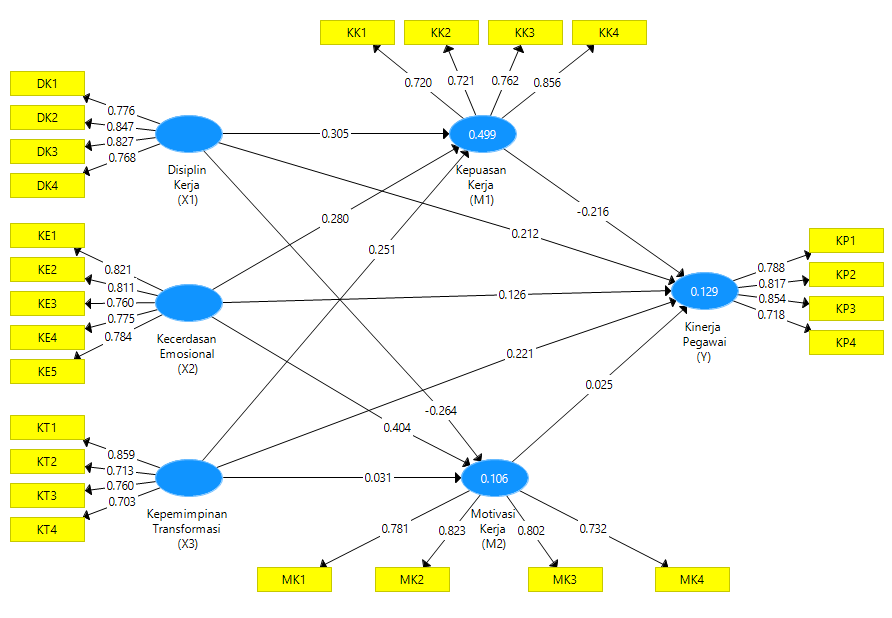 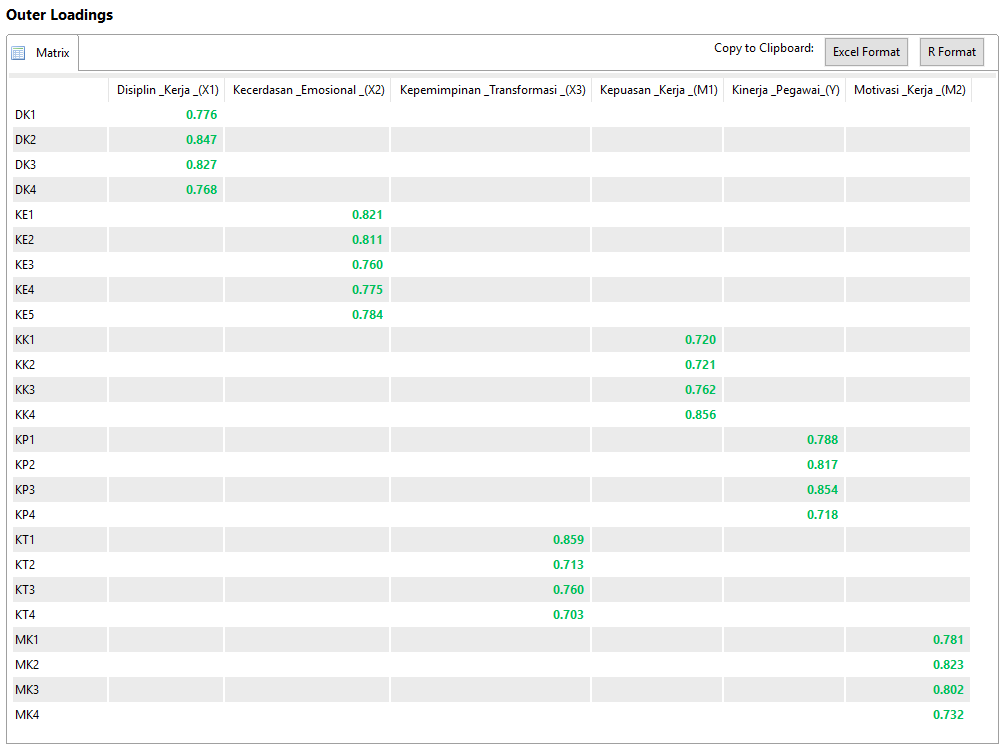 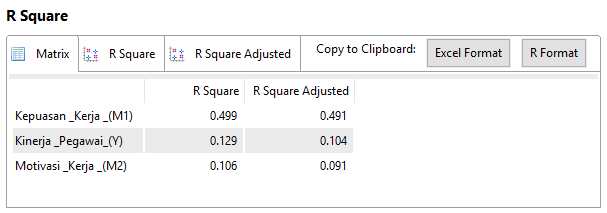 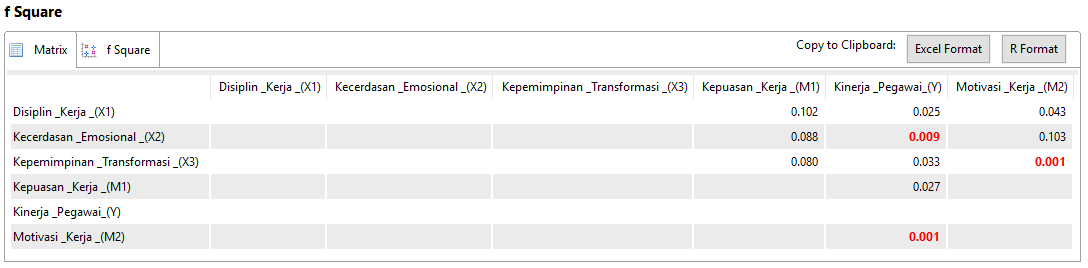 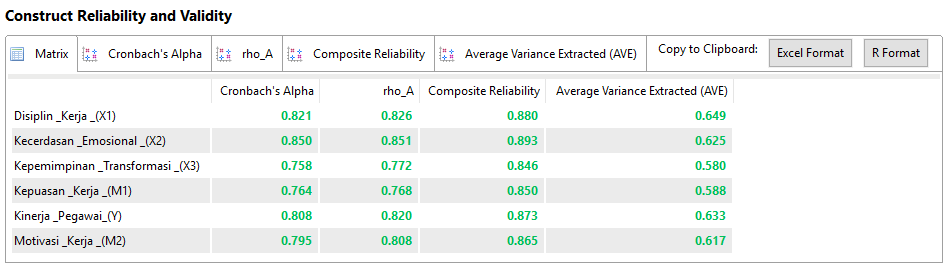 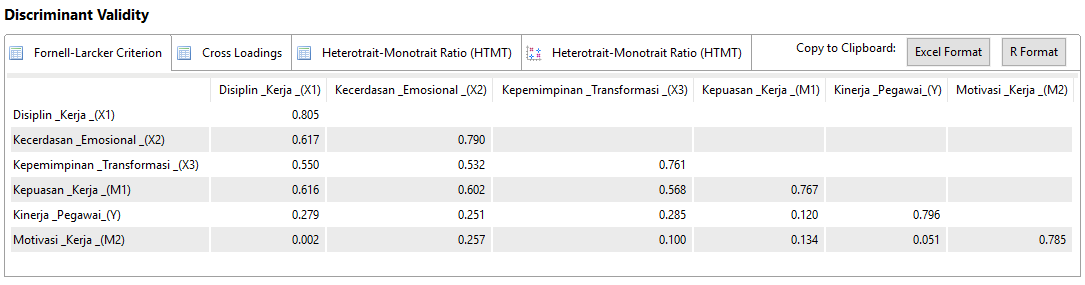 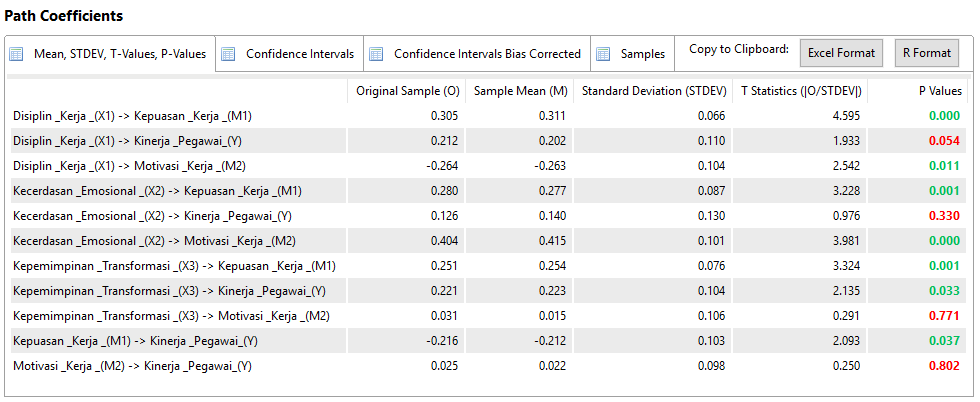 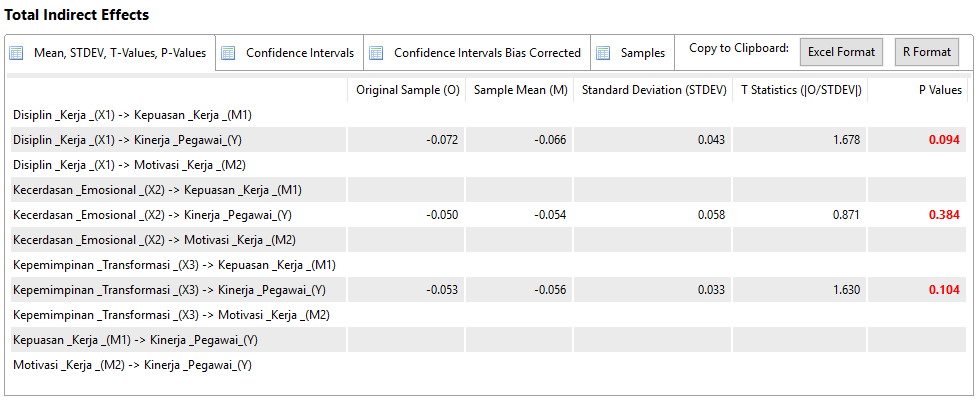 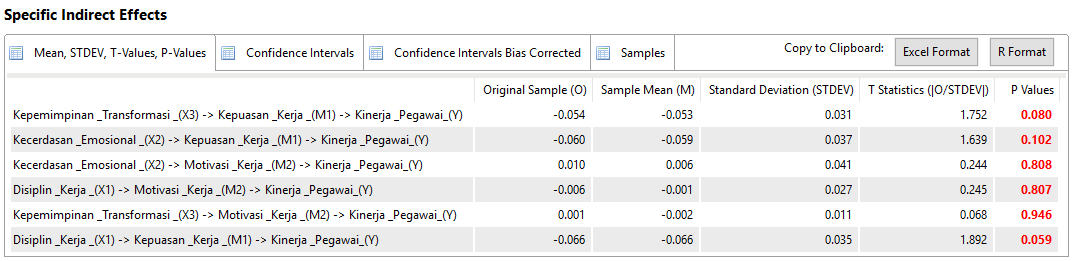 NoPernyataanPernyataanPernyataanPernyataanPernyataanPernyataanNoPernyataanSTSTSNSSS1.Saya selalu menyelesaikan tugas yang telah di targetkan2.Saya bekerja efisien agar tujuan instansi tercapai3.Saya mengeluarkan seluruh kemampuan untuk menyelesaikan tantangan4.Saya selalu berusaha meningkatkan kapasitas hasil kinerja NoPernyataanPernyataanPernyataanPernyataanPernyataanPernyataanNoPernyataanSTSTSNSSS1.Saya bersungguh-sungguh dalam mencapai tujuan yang sudah di targetkan2.Pimpinan instansi saya menjadi contoh disiplin bagi karyawannya3.Saya sudah menerima upah yang layak4.Saya senang karena peraturan di laksanakan secara adilNoPernyataanPernyataanPernyataanPernyataanPernyataanPernyataanNoPernyataanSTSTSNSSS1.Saya selalu percaya diri pada kemampuan dalam menyelesaikan tugas2.Saya dapat mengendalikan emosi dan berpikir positif dalam menjalankan tugas 3.Saya berusaha keras untuk mencapai prestasi atau target4.Saya merasa prihatin ketika ada musibah yang menimpa teman saya5.Saya berpedoman pada etika ketika berkomunikasi dengan rekan kerjaNoPernyataanPernyataanPernyataanPernyataanPernyataanPernyataanNoPernyataanSTSTSNSSS1.Pemimpin saya telah menerima kemungkinan adanya perubahan di lingkungan organisasi yang dipimpinnya.2.Pemimpin saya mempunyai kemauan untuk komit dengan energi yang ada dan mendukung instansi 3.Pemimpin saya selalu berusaha melakukan hal yang benar dengan antusias untuk mencapai hasil yang luar dari kebiasaan.4.Pemimpin saya  tidak pernah berupaya untuk menghindari atau lari dari perlawanan, rintangan dan hambatan melainkan penuh keyakinan dan ketabahan melakukan tugasnya.NoPernyataanSSSNTSSTS1Saya puas bekerja di instansi ini karena memiliki keterampilan yang dipersyaratkan dalam pekerjaan ini2Saya puas bekerja di instansi ini karena imbalan yang Saya terima sesuai dengan pekerjaan yang dilakukan3Saya puas bekerja di instansi ini karena ada supervisi yang dilakukan pimpinan kepada bawahan4Saya merasa puas bekerja di instansi ini karena mempunyai rekan kerja yang solid dan saling membantuNoPernyataanPernyataanPernyataanPernyataanPernyataanPernyataanNoPernyataanSTSTSNSSS1.Saya sungguh peduli dengan pekerjaan saya2.Pekerjaan saya sangat menyenangkan dan menantang3.Pekerjaan saya memberikan kesempatan untuk belajar sesuatu yang berbeda dan baru4.Pekerjaan saya sungguh tidak menarik minat saya (R)Resp.DK1DK2DK3DK4DKR_1334212R_2554519R_3333312R_4553518R_5553518R_6335314R_7555520R_8335314R_9333312R_10333312R_1133129R_12333312R_13333312R_14555520R_15555520R_16555520R_17335314R_18554519R_19554519R_20444416R_21554519R_22444416R_23554519R_24554519R_25444416R_26444416R_27555520R_28444416R_29555520R_30444416CorrelationsCorrelationsCorrelationsCorrelationsCorrelationsCorrelationsCorrelationsDK1DK2DK3DK4DKDK1Pearson Correlation11.000**.377*.972**.956**DK1Sig. (2-tailed).000.040.000.000DK1N3030303030DK2Pearson Correlation1.000**1.377*.972**.956**DK2Sig. (2-tailed).000.040.000.000DK2N3030303030DK3Pearson Correlation.377*.377*1.442*.626**DK3Sig. (2-tailed).040.040.014.000DK3N3030303030DK4Pearson Correlation.972**.972**.442*1.967**DK4Sig. (2-tailed).000.000.014.000DK4N3030303030DKPearson Correlation.956**.956**.626**.967**1DKSig. (2-tailed).000.000.000.000DKN3030303030**. Correlation is significant at the 0.01 level (2-tailed).**. Correlation is significant at the 0.01 level (2-tailed).**. Correlation is significant at the 0.01 level (2-tailed).**. Correlation is significant at the 0.01 level (2-tailed).**. Correlation is significant at the 0.01 level (2-tailed).**. Correlation is significant at the 0.01 level (2-tailed).**. Correlation is significant at the 0.01 level (2-tailed).*. Correlation is significant at the 0.05 level (2-tailed).*. Correlation is significant at the 0.05 level (2-tailed).*. Correlation is significant at the 0.05 level (2-tailed).*. Correlation is significant at the 0.05 level (2-tailed).*. Correlation is significant at the 0.05 level (2-tailed).*. Correlation is significant at the 0.05 level (2-tailed).*. Correlation is significant at the 0.05 level (2-tailed).Case Processing SummaryCase Processing SummaryCase Processing SummaryCase Processing SummaryN%CasesValid30100.0CasesExcludeda0.0CasesTotal30100.0a. Listwise deletion based on all variables in the procedure.a. Listwise deletion based on all variables in the procedure.a. Listwise deletion based on all variables in the procedure.a. Listwise deletion based on all variables in the procedure.Reliability StatisticsReliability StatisticsCronbach's AlphaN of Items.8994Item-Total StatisticsItem-Total StatisticsItem-Total StatisticsItem-Total StatisticsItem-Total StatisticsScale Mean if Item DeletedScale Variance if Item DeletedCorrected Item-Total CorrelationCronbach's Alpha if Item DeletedDK112.16675.937.918.818DK212.16675.937.918.818DK312.33337.816.403.992DK412.23335.357.933.806Resp.KE1KE2KE3KE4KE5KER_15554423R_24444420R_34555423R_44554422R_55554423R_64455523R_74454421R_84445522R_94454421R_102322110R_114445522R_124444420R_135455524R_144444521R_154444420R_164555524R_174454522R_185454523R_195454523R_204445421R_214555524R_224444420R_235454422R_244454421R_255454523R_264445421R_275444522R_284444521R_294444420R_304444420CorrelationsCorrelationsCorrelationsCorrelationsCorrelationsCorrelationsCorrelationsCorrelationsKE1KE2KE3KE4KE5KEKE1Pearson Correlation1.368*.680**.325.634**.778**KE1Sig. (2-tailed).046.000.080.000.000KE1N303030303030KE2Pearson Correlation.368*1.622**.458*.311.655**KE2Sig. (2-tailed).046.000.011.095.000KE2N303030303030KE3Pearson Correlation.680**.622**1.463**.589**.854**KE3Sig. (2-tailed).000.000.010.001.000KE3N303030303030KE4Pearson Correlation.325.458*.463**1.664**.749**KE4Sig. (2-tailed).080.011.010.000.000KE4N303030303030KE5Pearson Correlation.634**.311.589**.664**1.855**KE5Sig. (2-tailed).000.095.001.000.000KE5N303030303030KEPearson Correlation.778**.655**.854**.749**.855**1KESig. (2-tailed).000.000.000.000.000KEN303030303030*. Correlation is significant at the 0.05 level (2-tailed).*. Correlation is significant at the 0.05 level (2-tailed).*. Correlation is significant at the 0.05 level (2-tailed).*. Correlation is significant at the 0.05 level (2-tailed).*. Correlation is significant at the 0.05 level (2-tailed).*. Correlation is significant at the 0.05 level (2-tailed).*. Correlation is significant at the 0.05 level (2-tailed).*. Correlation is significant at the 0.05 level (2-tailed).**. Correlation is significant at the 0.01 level (2-tailed).**. Correlation is significant at the 0.01 level (2-tailed).**. Correlation is significant at the 0.01 level (2-tailed).**. Correlation is significant at the 0.01 level (2-tailed).**. Correlation is significant at the 0.01 level (2-tailed).**. Correlation is significant at the 0.01 level (2-tailed).**. Correlation is significant at the 0.01 level (2-tailed).**. Correlation is significant at the 0.01 level (2-tailed).Case Processing SummaryCase Processing SummaryCase Processing SummaryCase Processing SummaryN%CasesValid30100.0CasesExcludeda0.0CasesTotal30100.0a. Listwise deletion based on all variables in the procedure.a. Listwise deletion based on all variables in the procedure.a. Listwise deletion based on all variables in the procedure.a. Listwise deletion based on all variables in the procedure.Reliability StatisticsReliability StatisticsCronbach's AlphaN of Items.8375Item-Total StatisticsItem-Total StatisticsItem-Total StatisticsItem-Total StatisticsItem-Total StatisticsScale Mean if Item DeletedScale Variance if Item DeletedCorrected Item-Total CorrelationCronbach's Alpha if Item DeletedKE117.20004.303.648.803KE217.23335.013.529.835KE316.93333.857.745.773KE417.16674.351.603.814KE517.06673.513.719.786Resp.KT1KT2KT3KT4KTR_1555419R_2444416R_3555419R_4444416R_5444517R_6444416R_7444416R_8555419R_9555520R_10555520R_11555520R_12444416R_13444416R_14544518R_15444416R_16555520R_17544518R_18444416R_19444416R_20555520R_21454417R_22545519R_2322127R_24544518R_25445417R_26455418R_27444416R_28445518R_29444416R_30545519CorrelationsCorrelationsCorrelationsCorrelationsCorrelationsCorrelationsCorrelationsKT1KT2KT3KT4KTKT1Pearson Correlation1.731**.793**.806**.930**KT1Sig. (2-tailed).000.000.000.000KT1N3030303030KT2Pearson Correlation.731**1.829**.517**.861**KT2Sig. (2-tailed).000.000.003.000KT2N3030303030KT3Pearson Correlation.793**.829**1.694**.936**KT3Sig. (2-tailed).000.000.000.000KT3N3030303030KT4Pearson Correlation.806**.517**.694**1.842**KT4Sig. (2-tailed).000.003.000.000KT4N3030303030KTPearson Correlation.930**.861**.936**.842**1KTSig. (2-tailed).000.000.000.000KTN3030303030**. Correlation is significant at the 0.01 level (2-tailed).**. Correlation is significant at the 0.01 level (2-tailed).**. Correlation is significant at the 0.01 level (2-tailed).**. Correlation is significant at the 0.01 level (2-tailed).**. Correlation is significant at the 0.01 level (2-tailed).**. Correlation is significant at the 0.01 level (2-tailed).**. Correlation is significant at the 0.01 level (2-tailed).Case Processing SummaryCase Processing SummaryCase Processing SummaryCase Processing SummaryN%CasesValid30100.0CasesExcludeda0.0CasesTotal30100.0a. Listwise deletion based on all variables in the procedure.a. Listwise deletion based on all variables in the procedure.a. Listwise deletion based on all variables in the procedure.a. Listwise deletion based on all variables in the procedure.Reliability StatisticsReliability StatisticsCronbach's AlphaN of Items.9134Item-Total StatisticsItem-Total StatisticsItem-Total StatisticsItem-Total StatisticsItem-Total StatisticsScale Mean if Item DeletedScale Variance if Item DeletedCorrected Item-Total CorrelationCronbach's Alpha if Item DeletedKT112.93333.513.873.864KT213.03333.826.764.901KT312.96673.068.867.868KT412.96673.826.729.912Resp.KK1KK2KK3KK4KKR_1545418R_2444416R_3545519R_422228R_5444416R_6545418R_7454417R_8554418R_9454417R_10445518R_11455418R_12544417R_13545418R_14545519R_15454518R_16444416R_17444517R_18444416R_19445518R_20554519R_21444416R_22545519R_23434516R_24454518R_25445417R_26445518R_27454417R_28545519R_29444416R_30554418CorrelationsCorrelationsCorrelationsCorrelationsCorrelationsCorrelationsCorrelationsKK1KK2KK3KK4KKKK1Pearson Correlation1.414*.641**.481**.826**KK1Sig. (2-tailed).023.000.007.000KK1N3030303030KK2Pearson Correlation.414*1.236.314.643**KK2Sig. (2-tailed).023.210.091.000KK2N3030303030KK3Pearson Correlation.641**.2361.605**.810**KK3Sig. (2-tailed).000.210.000.000KK3N3030303030KK4Pearson Correlation.481**.314.605**1.784**KK4Sig. (2-tailed).007.091.000.000KK4N3030303030KKPearson Correlation.826**.643**.810**.784**1KKSig. (2-tailed).000.000.000.000KKN3030303030*. Correlation is significant at the 0.05 level (2-tailed).*. Correlation is significant at the 0.05 level (2-tailed).*. Correlation is significant at the 0.05 level (2-tailed).*. Correlation is significant at the 0.05 level (2-tailed).*. Correlation is significant at the 0.05 level (2-tailed).*. Correlation is significant at the 0.05 level (2-tailed).*. Correlation is significant at the 0.05 level (2-tailed).**. Correlation is significant at the 0.01 level (2-tailed).**. Correlation is significant at the 0.01 level (2-tailed).**. Correlation is significant at the 0.01 level (2-tailed).**. Correlation is significant at the 0.01 level (2-tailed).**. Correlation is significant at the 0.01 level (2-tailed).**. Correlation is significant at the 0.01 level (2-tailed).**. Correlation is significant at the 0.01 level (2-tailed).Case Processing SummaryCase Processing SummaryCase Processing SummaryCase Processing SummaryN%CasesValid30100.0CasesExcludeda0.0CasesTotal30100.0a. Listwise deletion based on all variables in the procedure.a. Listwise deletion based on all variables in the procedure.a. Listwise deletion based on all variables in the procedure.a. Listwise deletion based on all variables in the procedure.Reliability StatisticsReliability StatisticsCronbach's AlphaN of Items.7644Item-Total StatisticsItem-Total StatisticsItem-Total StatisticsItem-Total StatisticsItem-Total StatisticsScale Mean if Item DeletedScale Variance if Item DeletedCorrected Item-Total CorrelationCronbach's Alpha if Item DeletedKK112.86672.326.667.652KK212.96672.792.379.803KK312.83332.351.635.669KK412.83332.420.593.693Resp.MK1MK2MK3MK4MKR_1545519R_2454518R_3555520R_4544417R_5444517R_6555520R_7444517R_8444517R_9444517R_10555419R_11555520R_12544518R_13555520R_14555520R_15544417R_16343313R_17545519R_18444416R_19454518R_20444416R_21545519R_22555520R_23545418R_24545519R_25555520R_26555419R_27544417R_28555520R_29434314R_30444416CorrelationsCorrelationsCorrelationsCorrelationsCorrelationsCorrelationsCorrelationsMK1MK2MK3MK4MKMK1Pearson Correlation1.374*.814**.372*.799**MK1Sig. (2-tailed).042.000.043.000MK1N3030303030MK2Pearson Correlation.374*1.528**.472**.742**MK2Sig. (2-tailed).042.003.008.000MK2N3030303030MK3Pearson Correlation.814**.528**1.488**.886**MK3Sig. (2-tailed).000.003.006.000MK3N3030303030MK4Pearson Correlation.372*.472**.488**1.749**MK4Sig. (2-tailed).043.008.006.000MK4N3030303030MKPearson Correlation.799**.742**.886**.749**1MKSig. (2-tailed).000.000.000.000MKN3030303030*. Correlation is significant at the 0.05 level (2-tailed).*. Correlation is significant at the 0.05 level (2-tailed).*. Correlation is significant at the 0.05 level (2-tailed).*. Correlation is significant at the 0.05 level (2-tailed).*. Correlation is significant at the 0.05 level (2-tailed).*. Correlation is significant at the 0.05 level (2-tailed).*. Correlation is significant at the 0.05 level (2-tailed).**. Correlation is significant at the 0.01 level (2-tailed).**. Correlation is significant at the 0.01 level (2-tailed).**. Correlation is significant at the 0.01 level (2-tailed).**. Correlation is significant at the 0.01 level (2-tailed).**. Correlation is significant at the 0.01 level (2-tailed).**. Correlation is significant at the 0.01 level (2-tailed).**. Correlation is significant at the 0.01 level (2-tailed).Case Processing SummaryCase Processing SummaryCase Processing SummaryCase Processing SummaryN%CasesValid30100.0CasesExcludeda0.0CasesTotal30100.0a. Listwise deletion based on all variables in the procedure.a. Listwise deletion based on all variables in the procedure.a. Listwise deletion based on all variables in the procedure.a. Listwise deletion based on all variables in the procedure.Reliability StatisticsReliability StatisticsCronbach's AlphaN of Items.8034Item-Total StatisticsItem-Total StatisticsItem-Total StatisticsItem-Total StatisticsItem-Total StatisticsScale Mean if Item DeletedScale Variance if Item DeletedCorrected Item-Total CorrelationCronbach's Alpha if Item DeletedMK113.40002.041.634.745MK213.63332.171.549.785MK313.53331.844.779.671MK413.43332.047.525.802Resp.KP1KP2KP3KP4KPR_1553518R_2553215R_3333413R_4333413R_5333413R_6351413R_7333413R_8535518R_9555419R_10333312R_11555520R_12333312R_13353516R_14333312R_15555318R_16333312R_17555520R_18555520R_19535518R_20353314R_21323210R_2231318R_23555520R_24555520R_25555520R_26555520R_27353314R_28343313R_29555520R_30343313CorrelationsCorrelationsCorrelationsCorrelationsCorrelationsCorrelationsCorrelationsKP1KP2KP3KP4KPKP1Pearson Correlation1.559**.839**.590**.898**KP1Sig. (2-tailed).001.000.001.000KP1N3030303030KP2Pearson Correlation.559**1.355.527**.748**KP2Sig. (2-tailed).001.054.003.000KP2N3030303030KP3Pearson Correlation.839**.3551.571**.832**KP3Sig. (2-tailed).000.054.001.000KP3N3030303030KP4Pearson Correlation.590**.527**.571**1.820**KP4Sig. (2-tailed).001.003.001.000KP4N3030303030KPPearson Correlation.898**.748**.832**.820**1KPSig. (2-tailed).000.000.000.000KPN3030303030**. Correlation is significant at the 0.01 level (2-tailed).**. Correlation is significant at the 0.01 level (2-tailed).**. Correlation is significant at the 0.01 level (2-tailed).**. Correlation is significant at the 0.01 level (2-tailed).**. Correlation is significant at the 0.01 level (2-tailed).**. Correlation is significant at the 0.01 level (2-tailed).**. Correlation is significant at the 0.01 level (2-tailed).Case Processing SummaryCase Processing SummaryCase Processing SummaryCase Processing SummaryN%CasesValid30100.0CasesExcludeda0.0CasesTotal30100.0a. Listwise deletion based on all variables in the procedure.a. Listwise deletion based on all variables in the procedure.a. Listwise deletion based on all variables in the procedure.a. Listwise deletion based on all variables in the procedure.Reliability StatisticsReliability StatisticsCronbach's AlphaN of Items.8394Item-Total StatisticsItem-Total StatisticsItem-Total StatisticsItem-Total StatisticsItem-Total StatisticsScale Mean if Item DeletedScale Variance if Item DeletedCorrected Item-Total CorrelationCronbach's Alpha if Item DeletedKP111.63337.620.816.738KP211.53338.257.543.854KP311.83337.730.688.789KP411.70007.734.663.800Resp.DK1DK2DK3DK4R_13535R_23544R_33444R_43555R_53445R_65454R_75444R_83445R_93445R_105444R_114544R_125444R_133445R_143355R_153345R_163355R_173345R_183355R_193354R_203345R_213345R_223345R_233354R_243344R_253345R_263344R_273345R_285544R_293344R_303355R_313344R_325544R_333335R_345534R_355535R_363355R_375554R_383354R_393335R_403335R_413334R_423334R_433334R_445554R_455554R_465555R_473354R_485535R_495545R_504444R_515544R_524444R_535544R_545545R_554444R_564445R_575554R_584444R_595555R_604445R_614455R_624444R_634444R_644445R_655544R_664444R_674445R_685555R_693344R_703355R_713355R_725543R_733345R_743344R_753354R_764545R_773344R_784544R_795544R_803354R_813354R_825554R_833333R_845554R_854444R_865554R_874455R_884455R_895555R_904445R_914454R_924454R_934444R_945545R_954444R_964454R_973354R_985554R_995555R_1003555R_1013333R_1025555R_1033333R_1043333R_1055555R_1065555R_1073333R_1085555R_1095555R_1103555R_1113333R_1123333R_1133333R_1143333R_1153333R_1163333R_1173333R_1183333R_1193333R_1205555R_1215555R_1223333R_1233333R_1245555R_1255555R_1263343R_1275555R_1283343R_1294444R_1305555R_1315555R_1324444R_1335555R_1345555R_1355555R_1365555R_1375555R_1385555R_1395555R_1405555R_1415555R_1425555R_1434444R_1445555R_1455555R_1465555R_1475555R_1485555R_1494444R_1505555R_1514444R_1525555R_1535555R_1545555R_1555555R_1565555R_1575555R_1585555R_1595555R_1603555R_1615333R_1623555R_1635443R_1645444R_1655555R_1664444R_1674555R_1684555R_1694444R_1704444R_1715554R_1724444R_1735554R_1742322R_1754445R_1764443R_1773334R_1784554Resp.KE1KE2KE3KE4KE5R_135553R_245454R_344444R_445455R_545445R_644545R_754545R_845444R_945455R_1054544R_1145454R_1244454R_1344444R_1455544R_1555555R_1654544R_1745555R_1845445R_1954544R_2055544R_2144444R_2245554R_2345544R_2455544R_2544555R_2644544R_2744455R_2844544R_2943444R_3044455R_3144444R_3254555R_3344445R_3444444R_3545555R_3644545R_3754545R_3854545R_3944454R_4045555R_4144444R_4254544R_4344544R_4454545R_4544454R_4654445R_4744445R_4844444R_4944444R_5055555R_5144444R_5255545R_5344345R_5455444R_5544454R_5644445R_5744545R_5844435R_5944444R_6055555R_6144555R_6255544R_6355555R_6444545R_6544445R_6655545R_6744555R_6844455R_6944445R_7044445R_7144445R_7255555R_7344444R_7444444R_7555554R_7655455R_7755455R_7855455R_7944544R_8055555R_8144444R_8244444R_8333434R_8455455R_8544444R_8644545R_8744445R_8855555R_8955555R_9044444R_9144545R_9244444R_9344444R_9455555R_9555555R_9655555R_9745545R_9854555R_9955555R_10055555R_10144344R_10255555R_10334434R_10434434R_10554554R_10644444R_10744444R_10854554R_10944444R_11034334R_11144444R_11234334R_11344444R_11444444R_11544444R_11633333R_11733333R_11844444R_11944444R_12044454R_12144444R_12233533R_12344444R_12454444R_12544444R_12633353R_12755555R_12853353R_12944444R_13055555R_13155555R_13244444R_13355555R_13445555R_13555555R_13655555R_13755555R_13855555R_13955555R_14055555R_14155555R_14255555R_14344444R_14455555R_14555555R_14655555R_14755555R_14855555R_14944444R_15055555R_15144444R_15255555R_15355555R_15455555R_15555555R_15644455R_15744455R_15844455R_15944455R_16044555R_16155433R_16244455R_16344444R_16444544R_16544455R_16645444R_16755455R_16844455R_16944544R_17044444R_17144455R_17244544R_17345555R_17433433R_17553344R_17633343R_17734333R_17855555Resp.KT1KT2KT3KT4R_13555R_24455R_34444R_45544R_54545R_64554R_74545R_85445R_95544R_104444R_115454R_125544R_134444R_144445R_155544R_164444R_175555R_184445R_194445R_205554R_214444R_225554R_234444R_244445R_254444R_264444R_275554R_285555R_295555R_305555R_314444R_324444R_335445R_344444R_355555R_365445R_374444R_384444R_395555R_404544R_415455R_424444R_435445R_444454R_454554R_464444R_474455R_484444R_495455R_504554R_514444R_525454R_535454R_545455R_555555R_565454R_574454R_583354R_595445R_605555R_615545R_624444R_635545R_645445R_655545R_664554R_675544R_684444R_694455R_705454R_715555R_724544R_734544R_744545R_754454R_764445R_774445R_784444R_794444R_805555R_814444R_824454R_834443R_844545R_854444R_865555R_875445R_885455R_895555R_904555R_915544R_925545R_935455R_945545R_955555R_965555R_974544R_985545R_995455R_1004544R_1013344R_1025545R_1034444R_1044444R_1054444R_1065545R_1074344R_1085555R_1094445R_1105453R_1114544R_1124443R_1134443R_1145543R_1154445R_1165543R_1174543R_1184553R_1194553R_1205455R_1214445R_1224553R_1234443R_1244445R_1255455R_1263553R_1275555R_1283553R_1294444R_1305554R_1314444R_1324445R_1334444R_1345555R_1354444R_1365555R_1375554R_1385554R_1395555R_1405554R_1415555R_1425555R_1435554R_1445555R_1455555R_1465555R_1474545R_1485555R_1495555R_1505555R_1515555R_1525555R_1535555R_1545555R_1555555R_1565554R_1575554R_1585555R_1595555R_1605555R_1613333R_1625555R_1634443R_1644444R_1655555R_1664444R_1675555R_1685555R_1694444R_1704444R_1715554R_1724444R_1735554R_1743333R_1754445R_1763323R_1773334R_1785554Resp.KK1KK2KK3KK4R_15333R_25555R_34444R_44555R_54445R_64444R_74544R_85444R_94444R_104545R_114444R_124445R_134444R_144455R_155545R_164444R_175455R_184445R_194545R_205454R_214444R_225455R_234344R_244444R_255454R_264544R_275544R_284544R_294455R_304554R_315444R_325454R_335455R_344545R_354444R_364445R_374444R_384455R_395545R_404444R_415455R_424345R_434545R_444454R_454455R_464544R_475455R_484444R_495544R_504444R_514455R_524554R_534554R_545554R_555545R_564544R_574444R_584455R_595544R_605554R_615544R_624445R_635554R_645544R_655544R_664454R_674543R_684544R_695455R_705555R_715555R_724333R_734555R_744444R_755444R_764555R_774444R_784444R_794444R_805444R_815444R_825444R_833333R_845444R_854444R_865444R_875555R_885555R_895555R_904555R_915444R_925444R_934444R_944555R_954444R_965444R_975444R_985444R_995555R_1005555R_1013434R_1025555R_1033333R_1044444R_1055455R_1065444R_1074444R_1085355R_1095344R_1103453R_1113355R_1123333R_1133343R_1143533R_1155343R_1163353R_1172221R_1183533R_1193343R_1205545R_1215345R_1223543R_1233543R_1245545R_1255545R_1263333R_1275555R_1283533R_1295444R_1304545R_1315454R_1324444R_1335454R_1345555R_1355454R_1365555R_1375555R_1385555R_1394545R_1404545R_1414545R_1424545R_1434545R_1445545R_1455555R_1465555R_1474555R_1485545R_1494545R_1505555R_1515545R_1525555R_1534545R_1545555R_1555555R_1565555R_1575555R_1585545R_1595555R_1605454R_1615544R_1624444R_1634444R_1644455R_1655445R_1664545R_1675545R_1685444R_1694455R_1704444R_1715444R_1724454R_1734555R_1745344R_1754333R_1764333R_1774333R_1785555Resp.MK1MK2MK3MK4R_15534R_25535R_35534R_45534R_55554R_65555R_75555R_85534R_94333R_104455R_114455R_125445R_134445R_145455R_155545R_164445R_174555R_184445R_195444R_205455R_214545R_225455R_235444R_244445R_255555R_264445R_274445R_284445R_295554R_305555R_315445R_325555R_335555R_345444R_353433R_365455R_374444R_384545R_394444R_405455R_415555R_425454R_435455R_445555R_455554R_465444R_475555R_484444R_494444R_505555R_514445R_525555R_534333R_545445R_554445R_564445R_574555R_584443R_594444R_605555R_614554R_625555R_633333R_644555R_654445R_665555R_674555R_684444R_694445R_704445R_714333R_725555R_735444R_744444R_755545R_765444R_775444R_785444R_794545R_805544R_814444R_824444R_833434R_845444R_854444R_863333R_874444R_885544R_895555R_904454R_914554R_924555R_935444R_944554R_955555R_965444R_974555R_985555R_995444R_1004555R_1015444R_1024555R_1035444R_1044444R_1054444R_1064444R_1074444R_1084444R_1094444R_1104554R_1115554R_1125444R_1134555R_1145444R_1154554R_1165554R_1175555R_1184555R_1195555R_1204555R_1214554R_1225444R_1234444R_1244555R_1255555R_1264444R_1275555R_1284444R_1295555R_1304444R_1315555R_1324545R_1335554R_1344544R_1355554R_1364444R_1375554R_1384444R_1395555R_1405555R_1415555R_1425555R_1435555R_1444445R_1455554R_1464445R_1474444R_1484445R_1494445R_1504445R_1514445R_1524444R_1535554R_1545555R_1555554R_1564445R_1574445R_1585554R_1594444R_1605545R_1615555R_1624444R_1634444R_1645555R_1654444R_1664454R_1675545R_1685545R_1695545R_1705545R_1714444R_1725545R_1734444R_1745555R_1753433R_1763333R_1773333R_1785555Resp.KP1KP2KP3KP4R_13352R_23345R_33543R_45543R_55345R_63315R_75555R_83355R_93555R_105555R_113335R_123335R_133314R_143335R_155335R_163334R_175554R_183335R_195354R_203335R_215532R_223334R_233334R_243334R_253514R_263334R_275355R_285554R_293333R_305553R_313333R_323535R_333333R_345553R_353333R_365555R_375555R_385355R_393533R_403333R_413333R_425555R_435555R_445555R_455555R_463533R_473433R_485555R_493433R_505455R_515555R_523533R_533533R_543433R_555555R_565444R_573444R_583455R_593433R_605455R_613233R_624344R_633233R_643233R_653333R_665555R_675455R_684444R_695455R_704444R_714444R_724555R_734444R_744444R_755555R_764554R_775555R_784554R_794444R_805555R_814444R_824444R_833443R_844544R_853443R_864444R_875555R_884444R_894554R_904444R_915545R_924544R_934454R_945554R_954545R_964545R_974544R_983434R_995554R_1004445R_1014445R_1024445R_1034444R_1045454R_1055555R_1064545R_1074445R_1084444R_1095544R_1104555R_1114433R_1125555R_1134555R_1144555R_1154555R_1165555R_1175444R_1184444R_1195444R_1204444R_1214444R_1225445R_1234554R_1245555R_1254444R_1264445R_1274444R_1284554R_1294444R_1305554R_1314444R_1324445R_1334444R_1344555R_1354444R_1365555R_1375554R_1385554R_1395555R_1405554R_1415555R_1425555R_1435554R_1445555R_1455555R_1464555R_1475545R_1484555R_1494555R_1505555R_1515555R_1525555R_1534555R_1545555R_1555555R_1565554R_1575554R_1585555R_1595555R_1603555R_1615232R_1625555R_1635445R_1645444R_1655555R_1664444R_1674555R_1684555R_1694444R_1704444R_1715554R_1724444R_1735554R_1742332R_1754445R_1764443R_1773344R_1784554